Production, purification and characterization of mannanase obtained from Pichia kudriavzevii strain AUMC 10190 isolated from citrus wastes                        Folake T. Afolabi *1  and Yetunde Z. Jimoh2Department of Microbiology, Faculty of Science, University of Ibadan, Ibadan, NigeriaCorrespondence:E-mail: folakeojo1@yahoo.comTel: +23408034218552Co-Author E-mail: jimyet4luv@yahoo.com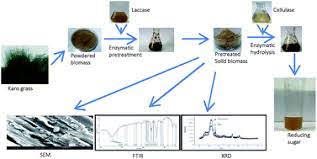 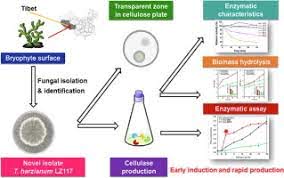 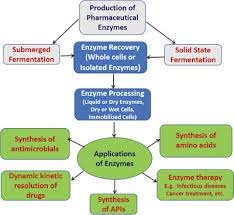 Citrus fruit peels  yeast inside conical flask  mannanase  Incubation period, pH, temperature, carbon and nitrogen source were optimized 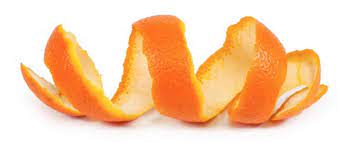 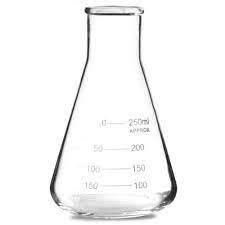 Therefore, it can be concluded that Pichia kudriavzevii (AUMC 10190) isolated from citrus waste is potential yeast for the production of mannanase under suitable condition for higher yield.Keywords: Gum Arabic, Mannanase, Pichia kudriavzevii (AUMC 101190), Yeasts 